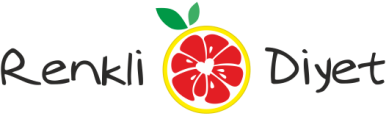 RENKLİ DİYET BESLENME VE DİYET DEĞERLENDİRME FORMU                    Tarih: Bize nasıl ulaştınız?(Örnek: instagram, facebook, arkadaş tavsiyesi, google, …)Sosyal medya hesaplarınız:Birlikte başlayacağımız diyete olan motivasyonunuzu puanlarsanız eğer 10 üzerinden kaç olur?DİYET YAPARKEN SİZİ EN ÇOK MOTİVE EDEN ŞEY NEDİR? DİYETTE EN ÇOK ÖZLEYECEĞİNİZİ DÜŞÜNDÜĞÜNÜZ YİYECEK(LER) NEDİR? GENEL BİR GÜNÜNÜZÜ ANLATAN BESLENME GÜNLÜĞÜNÜZÜ SAATLERİYLE BİRLİKTE YAZAR MISINIZ ?Biri hafta sonu olmak üzere son 24 saat içinde tükettiğiniz besinleri miktarları ile belirtiniz. Örneğin; 2 kibrit kutusu beyaz peynir 6 yemek kaşığı taze fasulye, 3 köfte kadar et, 1 kase çorba gibi )YUKARIDAKİ BİLGİLER DIŞINDA BELİRTMEK İSTEDİĞİNİZ HERHANGİ BİR ŞEY VARSA LÜTFEN BELİRTİNİZ: Kişisel Bilgiler:Kişisel Bilgiler:Kişisel Bilgiler:Kişisel Bilgiler:Kişisel Bilgiler:Kişisel Bilgiler:Ad- Soyad:Medeni Durum:Cinsiyet:Meslek:Doğum Tarihi:E-Posta:Kilo:Cep No:Boy:Şehir/Ülke:TANISI KONULMUŞ HASTALIĞINIZ:            TANISI KONULMUŞ HASTALIĞINIZ:            BİRİNCİ DERECE AKRABANIZDA KRONİK HASTALIK:BİRİNCİ DERECE AKRABANIZDA KRONİK HASTALIK:YokYokVar:Var:DÜZENLİ KULLANDIĞINIZ İLAÇ(LAR):DÜZENLİ KULLANDIĞINIZ İLAÇ(LAR):YokVar:GEÇİRDİĞİNİZ İŞLEM/AMELİYATGEÇİRDİĞİNİZ İŞLEM/AMELİYATBESİN ALERJİSİ(LERİ):BESİN ALERJİSİ(LERİ):YokYokVar:Var:İDRAR SÖKTÜRÜCÜ/LAKSATİF/ZAYIFLAMA İLACI/KUSMA ÖYKÜSÜ:İDRAR SÖKTÜRÜCÜ/LAKSATİF/ZAYIFLAMA İLACI/KUSMA ÖYKÜSÜ:İDRAR SÖKTÜRÜCÜ/LAKSATİF/ZAYIFLAMA İLACI/KUSMA ÖYKÜSÜ:İDRAR SÖKTÜRÜCÜ/LAKSATİF/ZAYIFLAMA İLACI/KUSMA ÖYKÜSÜ:İDRAR SÖKTÜRÜCÜ/LAKSATİF/ZAYIFLAMA İLACI/KUSMA ÖYKÜSÜ:YokVar: GÜNLÜK UYKU DÜZENİNİZ: GÜNLÜK UYKU DÜZENİNİZ:REGL DÜZENİNİZ (sadece bayanlar için) :REGL DÜZENİNİZ (sadece bayanlar için) :YokYokVar:Var:SİNDİRİM SİSTEMİ:SİNDİRİM SİSTEMİ:SİNDİRİM SİSTEMİ:SİNDİRİM SİSTEMİ:SİNDİRİM SİSTEMİ:DÜZENLİ TUVALET ALIŞKANLIĞINIZ :DÜZENLİ TUVALET ALIŞKANLIĞINIZ :YokVar:SİNDİRİM SİSTEMİ PROBLEMİNİZ : (KABIZLIK, İSHAL, ÜLSER, REFLÜ, BULANTI, YUTMA GÜÇLÜĞÜ)SİNDİRİM SİSTEMİ PROBLEMİNİZ : (KABIZLIK, İSHAL, ÜLSER, REFLÜ, BULANTI, YUTMA GÜÇLÜĞÜ)SİNDİRİM SİSTEMİ PROBLEMİNİZ : (KABIZLIK, İSHAL, ÜLSER, REFLÜ, BULANTI, YUTMA GÜÇLÜĞÜ)SİNDİRİM SİSTEMİ PROBLEMİNİZ : (KABIZLIK, İSHAL, ÜLSER, REFLÜ, BULANTI, YUTMA GÜÇLÜĞÜ)SİNDİRİM SİSTEMİ PROBLEMİNİZ : (KABIZLIK, İSHAL, ÜLSER, REFLÜ, BULANTI, YUTMA GÜÇLÜĞÜ)YokVar:YEDİĞİNİZDE MİDENİZE RAHATSIZLIK VEREN BİR YİYECEK VEYA İÇECEK VAR MI?YEDİĞİNİZDE MİDENİZE RAHATSIZLIK VEREN BİR YİYECEK VEYA İÇECEK VAR MI?YEDİĞİNİZDE MİDENİZE RAHATSIZLIK VEREN BİR YİYECEK VEYA İÇECEK VAR MI?YEDİĞİNİZDE MİDENİZE RAHATSIZLIK VEREN BİR YİYECEK VEYA İÇECEK VAR MI?YEDİĞİNİZDE MİDENİZE RAHATSIZLIK VEREN BİR YİYECEK VEYA İÇECEK VAR MI?YokVar:ALIŞKANLIKLARINIZ:ALIŞKANLIKLARINIZ:ALIŞKANLIKLARINIZ:ALIŞKANLIKLARINIZ:ALIŞKANLIKLARINIZ:ÖĞÜN DÜZENİÖĞÜN DÜZENİYokVarATLANAN ÖĞÜNATLANAN ÖĞÜNYokVarARA ÖĞÜN ALIŞKANLIĞIARA ÖĞÜN ALIŞKANLIĞIYokVarATIŞTIRMA ALIŞKANLIĞIATIŞTIRMA ALIŞKANLIĞIYokVarVAZGEÇİLMEZ BESİNVAZGEÇİLMEZ BESİNYokVarTÜKETMEDİĞİNİZ BESİNTÜKETMEDİĞİNİZ BESİNYokVarDIŞARIDA YEMEK YEME ALIŞKANLIĞIDIŞARIDA YEMEK YEME ALIŞKANLIĞIYokVarHIZLI YEMEK YEME ALIŞKANLIĞIHIZLI YEMEK YEME ALIŞKANLIĞIYokVarGECE YEME ALIŞKANLIĞIGECE YEME ALIŞKANLIĞIYokVarPSİKOLOJİK DURUMUNUZ BESLENMENİZİ ETKİLER Mİ?PSİKOLOJİK DURUMUNUZ BESLENMENİZİ ETKİLER Mİ?HayırEvetÇİĞNEME SÜRENİZÇİĞNEME SÜRENİZHızlıYavaşGÜNLÜK TÜKETİM MİKTARINIZ:GÜNLÜK TÜKETİM MİKTARINIZ:GÜNLÜK TÜKETİM MİKTARINIZ:GÜNLÜK TÜKETİM MİKTARINIZ:GÜNLÜK TÜKETİM MİKTARINIZ:SuSu:Çay/KahveÇay/Kahve:Maden SuyuMaden Suyu:Asitli İçeceklerAsitli İçecekler:ŞekerŞeker:TatlandırıcıTatlandırıcı:SigaraSigara:AlkolAlkol:KİLO ALMA/VERME ÖYKÜNÜZ:KİLO ALMA/VERME ÖYKÜNÜZ:KİLO ALMA/VERME ÖYKÜNÜZ:KİLO ALMA/VERME ÖYKÜNÜZ:KİLO ALMA/VERME ÖYKÜNÜZ:Ne Zaman Kilo Almaya/Vermeye Başladınız?Ne Zaman Kilo Almaya/Vermeye Başladınız?:Şu Ana Kadar Görülen En Yüksek / En Düşük Kilonuz?Şu Ana Kadar Görülen En Yüksek / En Düşük Kilonuz?:Kilo Alma / Verme Sebebiniz Sizce Nedir? Kilo Alma / Verme Sebebiniz Sizce Nedir? :Daha Önce Uygulanan Diyet Programı / Süresi / Sonuç ?Daha Önce Uygulanan Diyet Programı / Süresi / Sonuç ?:Kilo Geri Alındıysa / Verildiyse Kaç Kilo ?Kilo Geri Alındıysa / Verildiyse Kaç Kilo ?:Hedeflediğiniz kilo nedir?Hedeflediğiniz kilo nedir?:FİZİKSEL AKTİVİTE ÖYKÜNÜZ:FİZİKSEL AKTİVİTE ÖYKÜNÜZ:FİZİKSEL AKTİVİTE ÖYKÜNÜZ:FİZİKSEL AKTİVİTE ÖYKÜNÜZ:FİZİKSEL AKTİVİTE ÖYKÜNÜZ:Düzenli Olarak Yaptığınız Bir Fiziksel Aktivite Var Mı? Sıklığı Nedir?Düzenli Olarak Yaptığınız Bir Fiziksel Aktivite Var Mı? Sıklığı Nedir?Düzenli Olarak Yaptığınız Bir Fiziksel Aktivite Var Mı? Sıklığı Nedir?Düzenli Olarak Yaptığınız Bir Fiziksel Aktivite Var Mı? Sıklığı Nedir?Düzenli Olarak Yaptığınız Bir Fiziksel Aktivite Var Mı? Sıklığı Nedir?YokVarFiziksel Aktivite Yapmaya Engel Bir Sağlık Sorununuz Var mı ?Fiziksel Aktivite Yapmaya Engel Bir Sağlık Sorununuz Var mı ?Fiziksel Aktivite Yapmaya Engel Bir Sağlık Sorununuz Var mı ?Fiziksel Aktivite Yapmaya Engel Bir Sağlık Sorununuz Var mı ?Fiziksel Aktivite Yapmaya Engel Bir Sağlık Sorununuz Var mı ?YokVarHAFTA İÇİHAFTA SONUSABAHSAAT:KUŞLUKSAAT:ÖĞLESAAT:İKİNDİSAAT:AKŞAMSAAT:GECESAAT: